В соответствии с Федеральным законом от 06.10.2003 № 131-ФЗ «Об общих принципах организации местного самоуправления в Российской Федерации», постановлением Правительства РФ от 10.02.2017 № 169 «Об утверждении правил предоставления и распределения субсидий из федерального бюджета бюджетам субъектов РФ на поддержку государственных программ субъектов РФ и муниципальных программ формирования современной городской среды», Уставом МО Русско-Высоцкое с.п., местная администрация МО Русско-Высоцкое сельское поселениеПОСТАНОВЛЯЕТ:Внести изменения в приложение № 1 Постановления местной администрации № 123/1 от 30.10.2017г. «О создании Общественной комиссии по обеспечению реализации муниципальной программы «Формирование комфортной городской среды в МО Русско-Высоцкое сельское поселение на 2018 – 2022 годы»  и утверждении Положения об Общественной комиссии», утвердив состав Общественной комиссии в новой редакции: СОСТАВ Общественной комиссии по обеспечению реализации муниципальной программы «Формирование комфортной городской среды в МО Русско-Высоцкое сельское поселение на 2018 – 2022 годы»Настоящее постановление вступает в силу со дня официального опубликования (обнародования). Разместить настоящее постановление на официальном сайте муниципального образования Русско-Высоцкое сельское поселение по адресу в сети Интернет: www.russko-vys.ru, копию постановления разместить на стенде в помещении местной администрации и в помещении библиотеки МО Русско-Высоцкое сельское поселение.Контроль за выполнением настоящего постановления возложить на заместителя главы местной администрации МО Русско-Высоцкое сельское поселение Бырдина А.И.Глава МО Русско-Высоцкое сельское поселение  			Л.И. ВолковаПриложение №1к постановлению местной администрацииМО Русско-Высоцкое сельское поселениеот 30.10.2017 г. № 123/1(в редакции Постановления местной администрацииМО Русско-Высоцкое сельское поселение от 29.10.2019г. № 192)СОСТАВОбщественной комиссии по обеспечению реализации муниципальной программы «Формирование комфортной городской среды в МО Русско-Высоцкое сельское поселение на 2018 – 2022 годы»Приложение №2к постановлению местной администрацииМО Русско-Высоцкое сельское поселениеот 30.10.2017 г. № 123/1Положение об Общественной комиссии по обеспечению реализации  муниципальной программы «Формирование комфортной городской среды в МО Русско-Высоцкое сельское поселение на 2018 – 2022 годы»Общественная комиссия по обеспечению реализации муниципальной программы «Формирование комфортной городской среды в МО Русско-Высоцкое сельское поселение на 2018 – 2022 годы» муниципального образования Русско-высоцкое сельское поселение муниципального образования Ломоносовский муниципальный район Ленинградской области (далее – Общественная комиссия) является коллегиальным органом, созданным во исполнение постановления Правительства Российской Федерации  от 10 февраля 2017 года № 169 «Об утверждении Правил предоставления и распределения субсидий из федерального бюджета бюджетам субъектов Российской Федерации на поддержку государственных программ субъектов Российской Федерации и муниципальных программ формирования современной городской среды» в целях осуществления контроля и координации деятельности в рамках реализации муниципальной программы «Формирование комфортной городской среды в МО Русско-Высоцкое сельское поселение на 2018 – 2022 годы». Общественная комиссия в своей деятельности руководствуется Конституцией Российской Федерации, федеральными законами, указами и распоряжениями Президента Российской Федерации, постановлениями и распоряжениями Правительства Российской Федерации, Уставом МО Русско-Высоцкое сельское поселение, а также настоящим Положением.Руководство деятельностью Общественной комиссии осуществляет заместитель главы местной администрации МО Русско-Высоцкое сельское поселение лицо муниципального образования Ломоносовский муниципальный район Ленинградской области (далее – председатель Общественной комиссии).Общественная комиссия создается в целях:а) осуществления контроля за реализацией приоритетного проекта «Формирование комфортной городской среды» (далее – Приоритетный проект) и рассмотрения любого рода вопросов, возникающих в связи с его реализацией;б) осуществления контроля и координации хода выполнения муниципальной программы «Формирование комфортной городской среды в МО Русско-Высоцкое сельское поселение на 2018 – 2022 годы» (далее – программа), в том числе конкретных мероприятий в рамках указанных программ.Для реализации вышеуказанных задач Общественная комиссия выполняет следующие функции:- рассматривает поступившие предложения заинтересованных лиц о включении в программу дворовой территории и дает комиссионную оценку этих предложений;- рассматривает поступившие предложения граждан и организаций о включении в программу наиболее посещаемой общественной территории, подлежащей благоустройству, и дает комиссионную оценку этих предложений;- рассматривает поступившие в ходе общественного обсуждения проекта программы (изменений к проекту программы) предложения и замечания заинтересованных лиц и дает комиссионную оценку этих предложений и замечаний;- рассматривает поступившие предложения к дизайн-проекту благоустройства общественной территории по результатам его обсуждения от граждан;- осуществляет контроль за реализацией программы после ее утверждения.Для осуществления возложенных задач Общественная комиссия вправе:а) запрашивать в установленном порядке у органов исполнительной власти, органов местного самоуправления, а также организаций, предприятий, учреждений необходимую информацию по вопросам деятельности Общественной комиссии;б) привлекать к участию и заслушивать на своих заседаниях представителей органов исполнительной власти, органов местного самоуправления, а также организаций, предприятий, учреждений и иных заинтересованных лиц;в) вносить предложения в органы исполнительной власти, органы местного самоуправления по вопросам обеспечения реализации Приоритетного проекта на территории МО Русско-Высоцкое сельское поселение;Общественная комиссия правомочна, если на заседании присутствует более 50 процентов общего числа ее членов. Каждый член Общественной комиссии имеет 1 голос.Решения Общественной комиссии принимаются простым большинством голосов членов  комиссии, принявших участие в ее заседании. При равенстве голосов голос председателя Общественной комиссии является решающим.Решения Общественной комиссии оформляются протоколом, подписываемым председателем Общественной комиссии и секретарем и размещаются на сайте официальном сайте МО Русско-Высоцкое сельское поселение в течение 5 (пяти) рабочих дней после проведения заседания Общественной комиссии.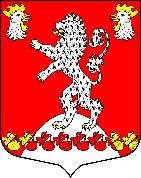 Местная администрация МО Русско-Высоцкое сельское поселение                                       МО Ломоносовский муниципальный район Ленинградской областиПОСТАНОВЛЕНИЕМестная администрация МО Русско-Высоцкое сельское поселение                                       МО Ломоносовский муниципальный район Ленинградской областиПОСТАНОВЛЕНИЕМестная администрация МО Русско-Высоцкое сельское поселение                                       МО Ломоносовский муниципальный район Ленинградской областиПОСТАНОВЛЕНИЕ№ 192от 29.10.2019 года29.10.2019 годас. Русско-Высоцкое№ 192О внесении изменений в Постановление местной администрации № 123/1 от 30.10.2017г. «О создании Общественной комиссии по обеспечению реализации муниципальной программы «Формирование комфортной городской среды в МО Русско-Высоцкое сельское поселение на 2018 – 2022 годы»  и утверждении Положения об Общественной комиссии»О внесении изменений в Постановление местной администрации № 123/1 от 30.10.2017г. «О создании Общественной комиссии по обеспечению реализации муниципальной программы «Формирование комфортной городской среды в МО Русско-Высоцкое сельское поселение на 2018 – 2022 годы»  и утверждении Положения об Общественной комиссии»О внесении изменений в Постановление местной администрации № 123/1 от 30.10.2017г. «О создании Общественной комиссии по обеспечению реализации муниципальной программы «Формирование комфортной городской среды в МО Русско-Высоцкое сельское поселение на 2018 – 2022 годы»  и утверждении Положения об Общественной комиссии»О внесении изменений в Постановление местной администрации № 123/1 от 30.10.2017г. «О создании Общественной комиссии по обеспечению реализации муниципальной программы «Формирование комфортной городской среды в МО Русско-Высоцкое сельское поселение на 2018 – 2022 годы»  и утверждении Положения об Общественной комиссии»№ 192Председатель Общественной комиссии:Председатель Общественной комиссии:Бырдин А.И.Заместитель главы местной администрации МО Русско-Высоцкое сельское поселение;Заместитель председателя Общественной комиссии:Заместитель председателя Общественной комиссии:Кочеткова Л.А.депутат Совета депутатов МО Русско-Высоцкое сельское поселение;Члены Общественной комиссии:Члены Общественной комиссии:Визе С.О.депутат Совета депутатов МО Русско-Высоцкое сельское поселение;Герсанов О.А.Главный специалист местной администрации МО Русско-Высоцкое с.п.Ладинский Г.С.Специалист I категории местной администрации МО Русско-Высоцкое с.п.Макаров А.В.Конарева Т.И.ПредставительГенеральный директор УК ООО «Жилкомгарант ЛР»Председатель Совета ветеранов МО Русско-Высоцкое сельское поселениеОГИБДД ОМВД России по Ломоносовскому району Ленинградской области (по согласованию)ПредставительСоветов МКД села Русско-Высоцкое. (по согласованию);Секретарь Общественной комиссии:Секретарь Общественной комиссии:Федорова Н.А..Ведущий специалист местной администрации МО Русско-Высоцкое сельское поселение.Председатель Общественной комиссии:Председатель Общественной комиссии:Бырдин А.И.Заместитель главы местной администрации МО Русско-Высоцкое сельское поселение;Заместитель председателя Общественной комиссии:Заместитель председателя Общественной комиссии:Кочеткова Л.А.депутат Совета депутатов МО Русско-Высоцкое сельское поселение;Члены Общественной комиссии:Члены Общественной комиссии:Визе С.О.депутат Совета депутатов МО Русско-Высоцкое сельское поселение;Герсанов О.А.Главный специалист местной администрации МО Русско-Высоцкое с.п.Ладинский Г.С.Специалист I категории местной администрации МО Русско-Высоцкое с.п.Макаров А.В.Конарева Т.И.Представитель Генеральный директор УК ООО «Жилкомгарант ЛР»Председатель Совета ветеранов МО Русско-Высоцкое сельское поселение.ОГИБДД ОМВД России по Ломоносовскому району Ленинградской области (по согласованию)ПредставительСоветов МКД села Русско-Высоцкое. (по согласованию);Секретарь Общественной комиссии:Секретарь Общественной комиссии:Федорова Н.А.Ведущий специалист местной администрации МО Русско-Высоцкое сельское поселение.